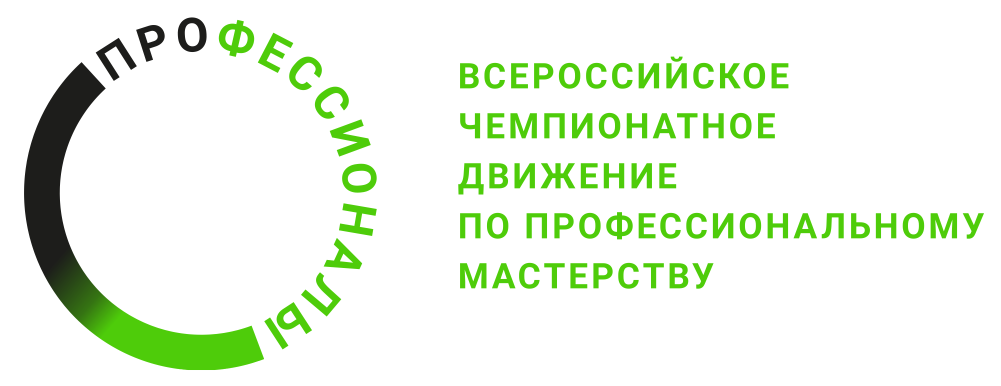 ПРОГРАММА ПРОВЕДЕНИЯРегионального этапа чемпионата «Профессионалы»по компетенции «Обслуживание и ремонт вагонов»
Общая информацияОбщая информацияПериод проведенияМесто проведения и адрес площадкиг. Новосибирск, ул. Владимировская 24 А «Новосибирский колледж транспортных технологий им. Н.А. Лунина»ФИО Главного экспертаЛитвиненко Данила ЕвгеньевичКонтакты Главного эксперта+7952-946-70-39Д-2Д-28-00 – 9-00Прибытие экспертов9-00 – 10-00Собрание экспертов.10-00 – 14-00Регистрация, инструктаж экспертов по охране труда и технике безопасности. Обучение, обсуждение критериев оценки.  Внесение и согласование с Менеджером компетенции 30% изменений в КЗ14-00 – 15-00ОБЕД15-00 – 16-00Распределение судейских ролей между экспертами.16-00 – 18-00Подготовка конкурсных участков к началу работы, проверка оборудования.Д-1Д-108.00 – 9.00Предварительная регистрация участников и экспертов09.00 – 10.00Собрание участников и экспертов. Регистрация участников на конкурсной площадке. Проверка готовности ЦПЧ.10.00 - 11.00Жеребьевка. Инструктаж по ТБ. Обсуждение КЗ. Осмотр и приемка конкурсных площадок. Подписание протокола готовности рабочих мест. Ознакомление с конкурсными местами и оборудованием.11.00 - 12.00Обед12.00 - 14.00Трансфер к месту церемонии открытия ЧемпионатаТоржественная церемония открытия Чемпионата14.00 - 17.00Ознакомление с конкурсными местами и оборудованием.Д1Д108-00Регистрация участников. Инструктаж по ТБ. Старт Выполнения модулей А Б В Г Д09-00 – 12-00Выполнение модулей А Б В Г Д12-00 – 13-00Обед 13-00 – 19-00Выполнение модулей А Б В Г Д Собрание экспертов. Подведение итоговД2Д208-00Регистрация участников. Инструктаж по ТБ. Старт Выполнения модулей А Б В Г Д09-00 – 12-00Выполнение модулей А Б В Г Д12-00 – 13-00Обед 13-00 – 19-00Выполнение модулей А Б В Г Д Собрание экспертов. Подведение итоговД3Д308-00Регистрация участников. Инструктаж по ТБ. Старт Выполнения модулей А Б В Г Д09-00 – 12-00Выполнение модулей А Б В Г Д12-00 – 13-00Обед 13-00 – 19-00Выполнение модулей А Б В Г Д Собрание экспертов. Подведение итоговД+1Д+109-00 – 12-00Собрание экспертов Круглый стол «Итоги предложения и развитие», подведение итогов. 13-00-14-00Обед14.00 - 17.00Торжественная церемония Закрытия ЧемпионатаД+2Д+208-00 – 19-00Демонтаж оборудования, оформление отчетов